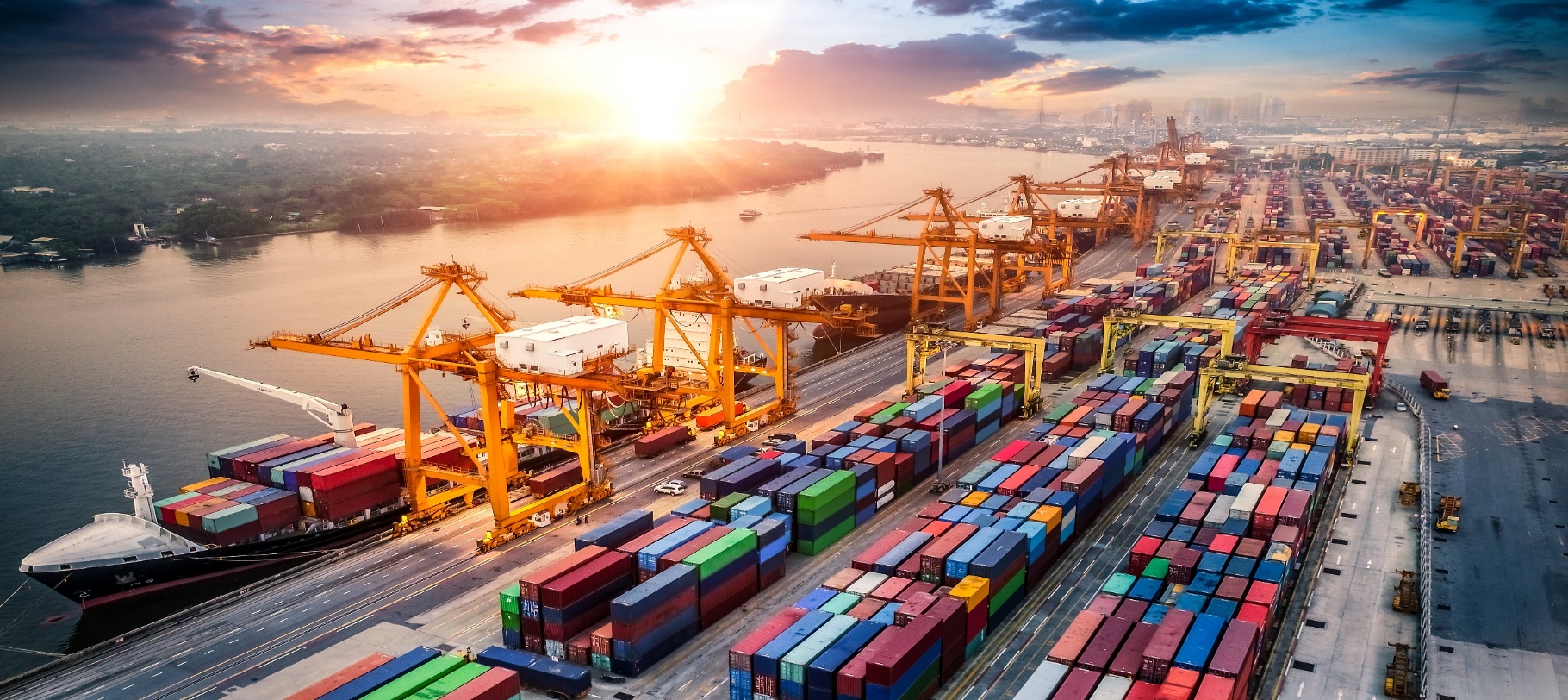 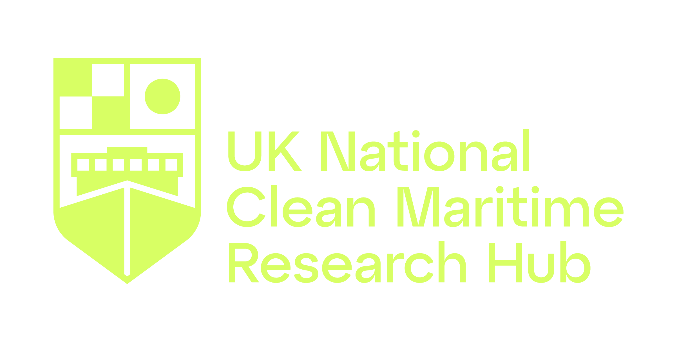 Deadline for receipt of fully completed applications is 16:00 on Tuesday 9th April 2024.Any applications received after this time, will not be considered.Applications should be returned to: admin.clean-maritime-research-hub@durham.ac.uk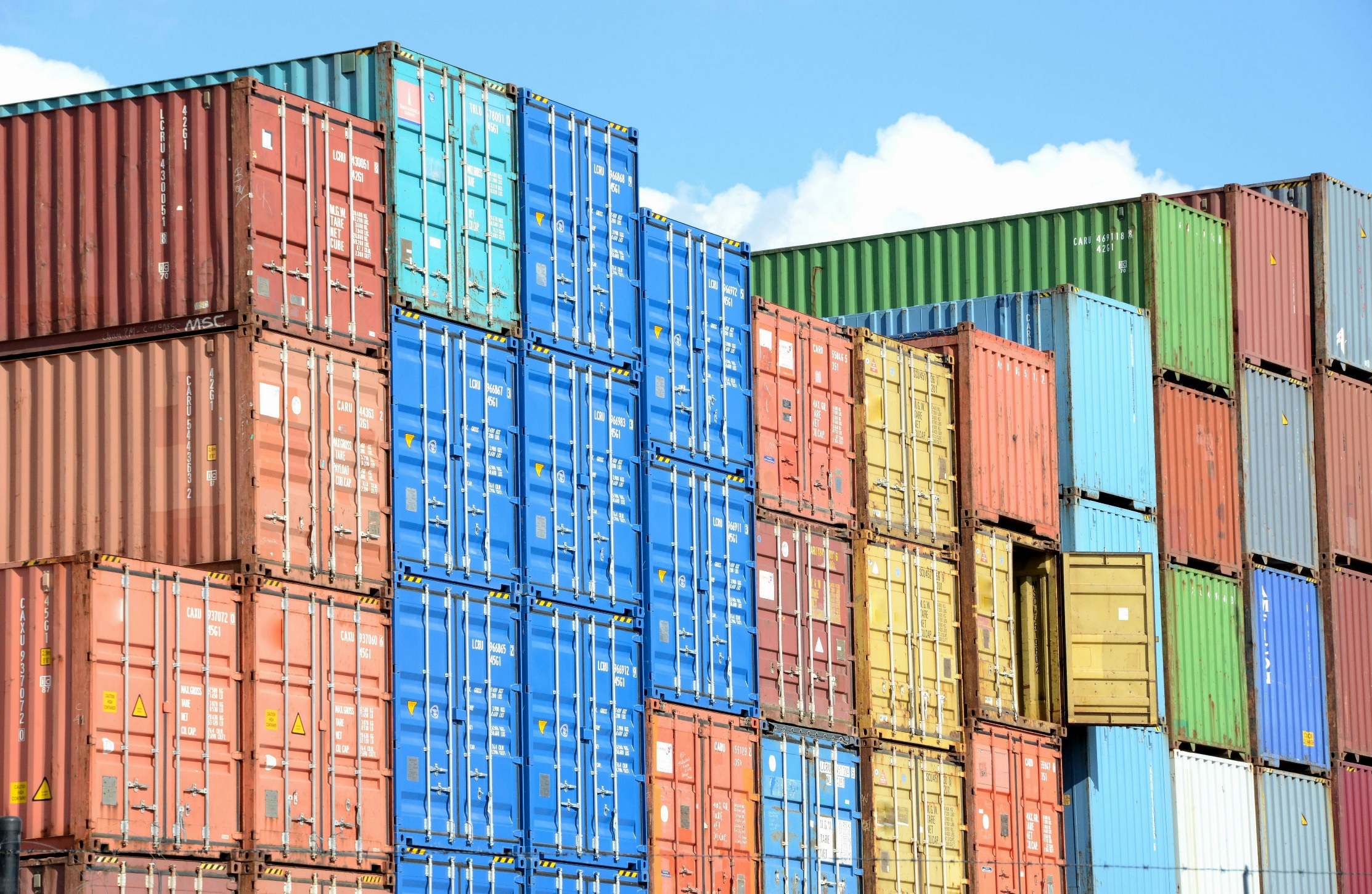 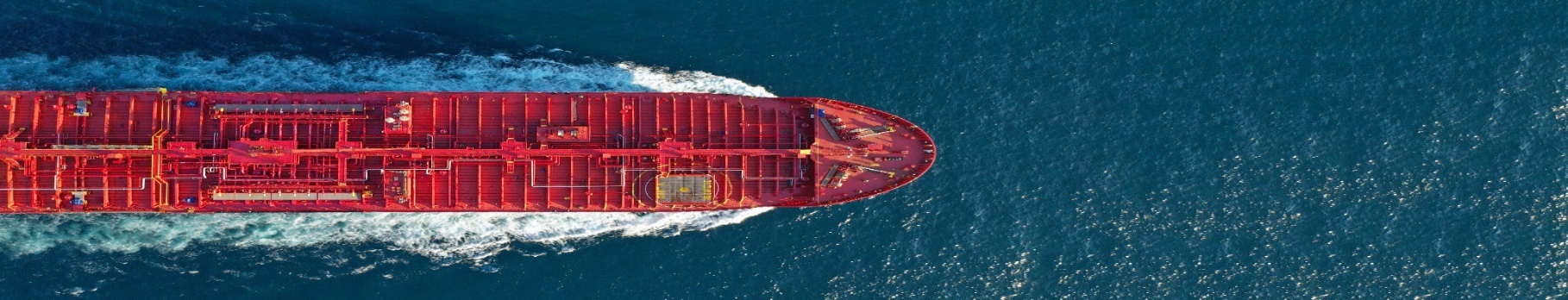 Project Title (Please confirm the title of your project) Eligibility (For your proposal to be considered you must be eligible to apply for funding under standard UKRI eligibility criteria) Check if you are eligible for research and innovation funding – UKRI“I confirm that I am eligible to apply for EPSRC funding “(delete as appropriate) YES/NOProject Description (Please provide a 100-word summary of your project proposal)Please confirm which research theme(s) your proposal addresses, as outlined in the Call GuidanceBudgetDetailGrant Value (£)Grant Value (£)BudgetDetail100% fEC80% fECLead Institution:Lead Institution:Lead Institution:Lead Institution:Directly Incurred StaffDirectly Incurred Travel & SubsistenceDirectly Incurred Other CostsDirectly Allocated InvestigatorsDirectly Allocated EstatesDirectly Allocated Other CostsIndirect CostsSUB-TOTAL Lead InstitutionSUB-TOTAL Lead InstitutionCollaborating Institution(s):Collaborating Institution(s):Collaborating Institution(s):Collaborating Institution(s):Directly Incurred StaffDirectly Incurred Travel & SubsistenceDirectly Incurred Other CostsDirectly Allocated InvestigatorsDirectly Allocated EstatesDirectly Allocated Other CostsIndirect CostsSUB-TOTAL Collaborating InstitutionSUB-TOTAL Collaborating InstitutionTOTAL COSTS (Sum of DI & DA Costs)TOTAL COSTS (Sum of DI & DA Costs)Project Partner Match Funding Contributions (Please note the (£) value of contribution and details) Project Partner Match Funding Contributions (Please note the (£) value of contribution and details) Project Partner Match Funding Contributions (Please note the (£) value of contribution and details) Project Partner Match Funding Contributions (Please note the (£) value of contribution and details) 